HASIČI RADÍ OBČANŮMBezpečný pohyb na ledu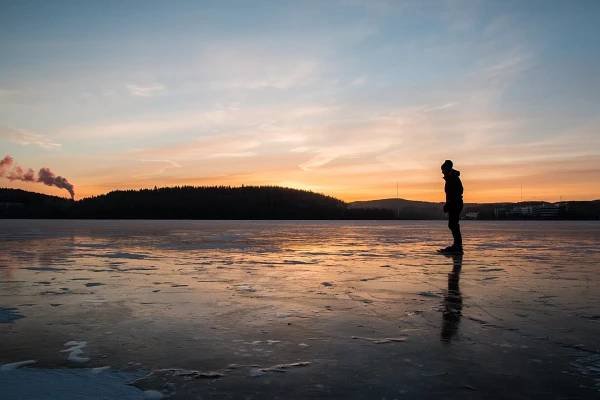 Zamrzlé vodní plochy jsou nedílnou součástí zimní přírody. Kdo z nás by si rád na čerstvém vzduchu nezabruslil, nezahrál hokej nebo se jen tak neprošel po „vodní hladině“. Ovšem všechny tyto radovánky jsou velmi závislé na počasí. Vzhledem k výkyvům teplot může dojít k prolomení ledu s následným tonutím. Na co všechno bychom tedy měli myslet, než vstoupíme na přírodní ledovou plochu?Pokud jdete na led:informujte někoho z blízkých o tom, kam jdetenež vstoupíte na jakoukoliv zamrzlou hladinu, přesvědčte se, že je led dostatečně silný, síla ledu pro bezpečnou chůzi jedné osoby (80 kg) je 10 cm kompaktního ledupokud se začne ozývat praskání ledu, ihned se vraťte na břehlehnutím na led rozložíte svoji váhu na větší plochu, snížíte tak zatížení ledukdyž už se propadnete, roztáhněte ze široka ruce na okraj ledu, snažte se co nejrychleji pomocí kopání nohou ve vodě na led nasunout a odplazit se na břehPokud jste svědkem nehody na ledu:vidíte-li někoho probořeného ve vodě, zvažte své možnosti a schopnosti, abyste se nestali také zachraňovanýmnepřibližujte se k němu ve stoje, je třeba rozložit váhu a vzít si nějakou pomůcku pro prodloužení dosahu (například větev nebo lano)pokuste se zajistit zachráněnému suché oblečení a teplo, komunikujte s nímnemůžete-li pomoci sami, zavolejte na tísňovou linku 112 případně 150Nezapomeňte! Štěstí přeje připraveným!autor: kpt. Mgr. Michaela StaráHZS Libereckého kraje